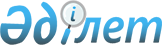 О внесении изменений и дополнений в приказ Министра по инвестициям и развитию Республики Казахстан от 14 октября 2014 года № 62 "Об утверждении Положения государственного учреждения "Комитет связи, информатизации и информации Министерства по инвестициям и развитию Республики Казахстан"Приказ и.о. Министра по инвестициям и развитию Республики Казахстан от 28 мая 2015 года № 605. Зарегистрирован в Министерстве юстиции Республики Казахстан 30 июня 2015 года № 11498

      В соответствии с подпунктом 6) пункта 1 статьи 29 Закона Республики Казахстан от 24 марта 1998 года «О нормативных правовых актах» и постановлением Правительства Республики Казахстан от 19 сентября 2014 года № 995 «Некоторые вопросы Министерства по инвестициям и развитию Республики Казахстан» ПРИКАЗЫВАЮ:



      1. Внести в приказ Министра по инвестициям и развитию Республики Казахстан от 14 октября 2014 года № 62 «Об утверждении Положения государственного учреждения «Комитет связи, информатизации и информации Министерства по инвестициям и развитию Республики Казахстан» (зарегистрированный в Реестре государственной регистрации нормативных правовых актов за № 9808, опубликованный в газете 22 октября 2014 года «Казахстанская правда» № 206 (27827) следующие изменения и дополнения:



      в Положении государственного учреждения «Комитет связи, информатизации и информации Министерства по инвестициям и развитию Республики Казахстан», утвержденного указанным приказом:



      пункт 13 изложить в новой редакции:

      «13. Задача: реализация государственной политики в области связи, почты, государственный контроль, координация и регулирование деятельности лиц, предоставляющих услуги в области связи, почты или пользующихся ими.

      Функции:

      1) распределение и использование национальных ресурсов в области связи;

      2) планирование и эффективное использование радиочастотного спектра;

      3) разработка, согласование и утверждение в пределах своей компетенции нормативных правовых актов в сферах связи, информатизации и информации;

      4) осуществление радиоконтроля и проведение проверок использования радиочастотного спектра физическими и юридическими лицами, осуществляющими деятельность в области связи и соблюдения операторами связи квалификационных требований к субъектам, осуществляющим предоставление услуг в области связи, и правил оказания услуг связи;

      5) разработка форм документов (протоколов, предписаний, актов о назначении проверок), касающихся проведения радиоконтроля, проверок использования радиочастотного спектра физическими и юридическими лицами, осуществляющими деятельность в области связи, и соблюдения лицензионных условий лицензиатами, предоставляющими услуги связи;

      6) распределение, присвоение разрешений на использование радиочастотного спектра гражданским пользователям, выдача разрешений судовой станции, включая присвоение позывного сигнала;

      7) доступ к объектам связи хозяйствующих субъектов, осуществляющих деятельность в области связи и использующих радиочастотный спектр, для проведения проверок в установленном порядке по предъявлении надлежащим образом оформленного технического задания и служебного удостоверения, за исключением объектов сетей телекоммуникаций специального назначения;

      8) отключение радиоэлектронных средств и высокочастотных устройств в случае отсутствия разрешений на право их эксплуатации и (или), несоответствия технических характеристик установленным нормам;

      9) направление предписаний об устранении нарушений в работе отдельных средств или сетей связи при выявлении нарушений правил эксплуатации технологического оборудования сетей связи, охраны труда и техники безопасности, которые создают угрозу жизни и здоровью людей, окружающей среде или нормальному функционированию систем жизнеобеспечения, в соответствии с законодательством Республики Казахстан;

      10) ведение реестров национальных ресурсов и операторов связи;

      11) выдача заключений на ввоз на территорию Республики Казахстан радиоэлектронных средств и высокочастотных устройств гражданского назначения, в том числе встроенных либо входящих в состав других товаров, в случаях, отличных от импорта;

      12) организация работ по технической экспертизе выделяемых полос частот, радиочастот (радиочастотных каналов);

      13) выдача разрешений на использование радиочастотного спектра, эксплуатацию на территории Республики Казахстан радиоэлектронных средств и высокочастотных устройств гражданского назначения, включая радиоэлектронные средства и высокочастотные устройства радиолюбительских служб;

      14) приостановление эксплуатации радиоэлектронных средств и высокочастотных устройств в случае их несоответствия установленным стандартам и техническим нормам, создания угрозы безопасности гражданам, окружающей среде, а также при выполнении особо важных работ и мероприятий в соответствии с законодательством Республики Казахстан;

      15) осуществление присвоения полос частот, радиочастот (радиочастотных каналов);

      16) ведение реестра распределенных и резервных ресурсов нумерации;

      17) разработка правил оказания услуг связи;

      18) организация мероприятий по устранению радиопомех радиоэлектронным средствам, в том числе радиоэлектронным средствам международных организаций и иностранных государств, действующим в соответствии с международными договорами;

      19) ведение электронной базы данных присвоенных полос радиочастот гражданского назначения;

      20) ведение республиканской базы данных радиочастотного спектра, отражающей электромагнитную обстановку в Республике Казахстан;

      21) осуществление контроля в сфере информатизации и в области связи на предмет соблюдения требований законов Республики Казахстан, указов Президента Республики Казахстан и постановлений Правительства Республики Казахстан;

      22) участие в осуществлении контроля за соблюдением Национальным оператором почты законодательства Республики Казахстан о противодействии легализации (отмыванию) доходов, полученных преступным путем, и финансированию терроризма при осуществлении им услуг почтовой связи;

      23) осуществление контроля за соблюдением законодательства Республики Казахстан по предоставлению услуг почтовой связи;

      24) осуществление лицензирования отдельных видов деятельности, подлежащих лицензированию, в соответствии с законодательством Республики Казахстан о лицензировании;

      25) разработка технических регламентов в области связи;

      26) формирование государственной коллекции знаков почтовой оплаты;

      27) осуществление присвоения почтовых индексов производственным объектам почтовой связи на территории Республики Казахстан по предложению Национального оператора почты;

      28) разработка форм обязательной ведомственной отчетности, проверочных листов, критериев оценки степени риска, полугодовых планов проведения проверок в соответствии с Законом Республики Казахстан «О государственном контроле и надзоре в Республике Казахстан;

      29) разработка порядка регистрации и эксплуатации радиоэлектронных средств, высокочастотных устройств, а также ввоза их из-за границы;

      30) разработка квалификационных требований к субъектам, осуществляющим предоставление услуг в области связи.»;



      пункт 14 изложить в новой редакции:

      «14. Задача: реализация государственной политики и государственное регулирование деятельности в сфере информатизации и «электронного правительства».

      Функции:

      1) участие в работах по стандартизации и подтверждению соответствия в сфере информатизации;

      2) осуществление организации разработки инвестиционных проектов в сфере информатизации, реализация основных направлений и приоритетов развития и совершенствования сферы информатизации, повышение ее качества, доступности и устойчивости функционирования;

      3) осуществление совершенствования системы привлечения инвестиций и механизмов стимулирования разработки и реализации инвестиционных проектов в сфере информатизации;

      4) осуществление регистрации электронных информационных ресурсов и информационных систем Республики Казахстан;

      5) осуществление контроля на соответствие государственных информационных систем, аппаратно-программного комплекса, создаваемого и (или) приобретаемого за счет бюджетных средств, требованиям технической документации (техническое задание, технико-экономическое обоснование, техническая спецификация);

      6) осуществление контроля за функционированием интернет-ресурсов центральных государственных органов и акиматов областей, города республиканского значения и столицы, а также центров обслуживания населения и автоматизацией оказания государственных услуг;

      7) аттестация государственных информационных и негосударственных систем, интегрируемых с государственными информационными системами на соответствие их требованиям информационной безопасности и стандартам;

      8) участие в мероприятиях по приемке в эксплуатацию (промышленную эксплуатацию) государственных информационных систем;

      9) разработка правил выдачи, хранения, отзыва регистрационных свидетельств и подтверждения принадлежности и действительности открытого ключа электронной цифровой подписи корневым удостоверяющим центром Республики Казахстан, удостоверяющим центром государственных органов и национальным удостоверяющим центром Республики Казахстан;

      10) проведение экспертизы технико-экономического обоснования, технической спецификации и технического задания информационных ресурсов и информационных систем создаваемых и (или) приобретаемых за счет бюджетных средств, в том числе вносимых в них изменений;

      11) определение регистратуры и разработка порядка регистрации, пользования и распределения доменного пространства казахстанского сегмента сети Интернет;

      12) проверка ведения депозитария не реже одного раза в год;

      13) обеспечение ведения государственного регистра электронных информационных ресурсов и информационных систем;

      14) осуществление контроля в сфере информатизации на предмет соблюдения требований законов Республики Казахстан, указов Президента Республики Казахстан и постановлений Правительства Республики Казахстан;

      15) осуществление контроля в сфере электронного документа и электронной цифровой подписи на предмет соблюдения законов Республики Казахстан и постановлений Правительства Республики Казахстан об электронном документе и электронной цифровой подписи;

      16) разработка технических регламентов в сфере информатизации;

      17) разработка методики оценки интернет-ресурсов государственных органов;

      18) разработка правил эксплуатации и взаимодействия электронных информационных ресурсов и информационных систем, а также информационно-коммуникационных сетей государственных органов;

      19) разработка порядка формирования и функционирования национальных электронных информационных ресурсов и национальных информационных систем, информационно-коммуникационных сетей;

      20) разработка порядка проведения аудита информационных систем, инвестиционных проектов в сфере информатизации, а также по вопросам центров обслуживания населения;

      21) разработка типовых положений удостоверяющего центра;

      22) разработка правил выдачи заключений о соответствии компьютерной системы техническим требованиям для включения в государственный реестр контрольно-кассовых машин;

      23) разработка правил подтверждения подлинности иностранной электронной цифровой подписи доверенной третьей стороной Республики Казахстан.»;



      пункт 16 изложить в новой редакции:

      «16. Задача: реализация государственной политики и государственное регулирование и контроль в сферах естественных монополий и на регулируемых рынках в области телекоммуникаций и универсальных услуг почтовой связи.

      Функции:

      1) участие в регулировании и контроль в сферах естественных монополий и на регулируемых рынках в области телекоммуникаций и универсальных услуг почтовой связи;

      2) участие в государственном регулировании цен на товары (работы, услуги) субъектов рынка, занимающих доминирующее (монопольное) положение на рынке услуг телекоммуникаций и почтовой связи в соответствии с законодательством Республики Казахстан;

      3) проведение анализа товарных рынков в целях обеспечения недискриминационного доступа к товарам (работам, услугам) и инфраструктуре субъектов рынка в области телекоммуникаций и почтовой связи;

      4) утверждение тарифа (цены, ставки сбора) на универсальные услуги телекоммуникаций;

      5) участие в регулировании цен (тарифов) на предоставление линий и каналов связи, каналов в кабельной канализации и площадей, необходимых для размещения технических средств для нужд уполномоченных государственных органов, органов военного управления, национальной безопасности и внутренних дел Республики Казахстан, в порядке, определяемом Правительством Республики Казахстан;

      6) утверждение тарифа (цены, ставки сбора) в сферах естественных монополий в области телекоммуникаций и универсальных услуг почтовой связи;

      7) разработка и применение недискриминационных методик расчета тарифов (цен, ставок сборов) или их предельных уровней на регулируемые услуги (товары, работы) субъектов естественных монополий в области телекоммуникаций и универсальных услуг почтовой связи, а также методик расчета цен на товары (работы, услуги) субъектов регулируемого рынка;

      8) утверждение норм, обеспечивающих техническую совместимость сетей и средств телекоммуникаций, показателей качества услуг связи, размеров единиц тарификации;

      9) разработка технических и технологических норм расхода сырья, материалов, топлива, энергии субъектов естественных монополий в области телекоммуникаций и универсальных услуг почтовой связи;

      10) утверждение нормативной численности персонала субъекта естественной монополии в области телекоммуникаций и почтовой связи;

      11) осуществление согласования в установленном порядке штатных расписаний субъектов естественных монополий в области телекоммуникаций и почтовой связи, являющихся юридическими лицами с участием государства в уставном капитале и аффилиированных с ними лиц;

      12) осуществление согласования в установленном порядке предельного уровня оплаты труда руководящих работников административного персонала субъектов естественных монополий в области телекоммуникаций и почтовой связи, являющихся юридическими лицами с участием государства в уставном капитале и аффилиированных с ними лиц;

      13) осуществление согласования годовой сметы затрат, направленных на текущий и капитальный ремонт и другие ремонтно-восстановительные работы, не приводящие к росту стоимости основных средств, субъектов естественных монополий в области телекоммуникаций и почтовой связи;

      14) контроль за ценообразованием субъектами регулируемых рынков в области телекоммуникаций и почтовой связи;

      15) осуществление мониторинга цен субъектов регулируемых рынков в области телекоммуникаций и почтовой связи.»;



      пункт 17 изложить в новой редакции:

      «17. Задача: реализация государственной политики и государственное регулирование деятельности в области телерадиовещания.

      Функции:

      1) организация и проведение конкурсов по распределению полос частот, радиочастот (радиочастотных каналов) для целей телерадиовещания;

      2) организация и проведение конкурсов по формированию перечня обязательных теле-, радиоканалов;

      3) организация и проведение конкурсов по формированию перечня теле-, радиоканалов свободного доступа, распространяемых национальным оператором телерадиовещания;

      4) осуществление постановки на учет, переучет иностранных теле-, радиоканалов, распространяемых на территории Республики Казахстан;

      5) разработка положения и внесение предложения в состав Комиссии по вопросам развития телерадиовещания;

      6) осуществление постановки на учет, переучет отечественных теле-, радиоканалов;

      7) координация деятельности национального оператора телерадиовещания в части внедрения цифрового эфирного вещания;

      8) координация деятельности государственной технической службы;

      9) осуществление лицензирования отдельных видов деятельности, подлежащих лицензированию, в соответствии с законодательством Республики Казахстан о лицензировании;

      10) разработка квалификационных требований к субъектам, осуществляющим предоставление услуг в области телерадиовещания и связи;

      11) осуществление контроля за соблюдением технических параметров качества телерадиовещания и национальных стандартов телерадиовещания;

      12) осуществление контроля за соблюдением законодательства Республики Казахстан в области телерадиовещания в части соблюдения технических требований к средствам телерадиовещания;

      13) осуществление контроля за соблюдением законодательства Республики Казахстан в области телерадиовещания в соответствии с законодательством Республики Казахстан;

      14) разработка правил проведения конкурса по формированию перечня обязательных теле-, радиоканалов;

      15) разработка правил проведения конкурса по формированию перечня теле-, радиоканалов свободного доступа, распространяемых национальным оператором телерадиовещания;

      16) разработка правил распределения полос частот, радиочастот (радиочастотных каналов) для целей телерадиовещания.»;



      пункт 18 изложить в новой редакции:

      «18. Задача: реализация государственной политики в сфере оказания государственных услуг в пределах своей компетенции.

      Функции:

      1) организация деятельности центров обслуживания населения;

      2) координация деятельности центров обслуживания населения и их взаимодействие с услугодателями;

      3) осуществление методологического обеспечения деятельности центров обслуживания населения;

      4) организация и координация работы Единого контакт-центра по вопросам оказания государственных услуг;

      5) разработка правил оптимизации и автоматизации государственных услуг;

      6) разработка стандартов и регламентов государственных услуг;

      7) разработка правил деятельности Единого контакт-центра по вопросам оказания государственных услуг;

      8) разработка правил взаимодействия Единого контакт-центра по вопросам оказания государственных услуг с центральными государственными органами, местными исполнительными органами областей, города республиканского значения, столицы, районов, городов областного значения, акимами районов в городе, городов районного значения, поселков, сел, сельских округов, а также услугодателями;

      9) разработка перечня государственных услуг, оказываемых в электронной форме на основании одного заявления;

      10) разработка совместного приказа с уполномоченным органом в сфере разрешений и уведомлений, об утверждении перечня разрешений, подлежащих и не подлежащих автоматизации;

      11) разработка, согласование с уполномоченным органом в сфере разрешений и уведомлений правил функционирования государственной информационной системы разрешений и уведомлений;

      12) разработка, согласование с уполномоченным органом в сфере разрешений и уведомлений правил ведения государственного электронного реестра разрешений и уведомлений;

      13) разработка правил деятельности центров обслуживания населения;

      14) разработка правил отбора государственных услуг, подлежащих оказанию через центры обслуживания населения;

      15) разработка перечня государственных услуг, подлежащих оптимизации и автоматизации, и сроков их перевода в электронную форму.»;



      пункт 27 дополнить подпунктом 11) следующего содержания:

      «11) курирует Юридическое управление комитета.»;



      пункт 32 изложить в новой редакции:

      «32. Перечень территориальных органов, находящихся в ведении Комитета связи, информатизации и информации Министерства по инвестициям и развитию Республики Казахстан, приведен в приложении 1 к настоящему Положению.»;



      дополнить пунктом 32-1 следующего содержания:

      «32-1. Перечень организаций, находящихся в ведении Комитета связи, информатизации и информации Министерства по инвестициям и развитию Республики Казахстан, приведен в приложении 2 к настоящему положению.»;



      в правом верхнем углу приложения текст изложить в следующей редакции:

      «Приложение 1 к Положению республиканского государственного учреждения «Комитет связи, информатизации и информации Министерства по инвестициям и развитию Республики Казахстан»;



      дополнить приложением 2 согласно приложению к настоящему приказу.».



      2. Комитету связи, информатизации и информации Министерства по инвестициям и развитию Республики Казахстан (Сарсенов С.С.) обеспечить:

      1) государственную регистрацию настоящего приказа в Министерстве юстиции Республики Казахстан;

      2) в течение десяти календарных дней после государственной регистрации настоящего приказа в Министерстве юстиции Республики Казахстан направление его копии на официальное опубликование в периодических печатных изданиях и информационно-правовой системе «Әділет»;

      3) размещение настоящего приказа на интернет-ресурсе Министерства по инвестициям и развитию Республики Казахстан и на интранет-портале государственных органов;

      4) в течение десяти рабочих дней после государственной регистрации настоящего приказа в Министерстве юстиции Республики Казахстан представление в Юридический департамент Министерства по инвестициям и развитию Республики Казахстан сведений об исполнении мероприятий, предусмотренных подпунктами 1), 2) и 3) пункта 2 настоящего приказа.



      3. Контроль за исполнением настоящего приказа возложить на курирующего вице-министра по инвестициям и развитию Республики Казахстан.



      4. Настоящий приказ вводится в действие по истечении десяти календарных дней после дня его первого официального опубликования.      И.о. Министра

      по инвестициям и развитию

      Республики Казахстан                       А. Рау

Приложение        

к приказу Министра по  

инвестициям и развитию  

Республики Казахстан   

от 28 мая 2015 года № 605 Приложение 2        

к Положению республиканского 

государственного учреждения 

«Комитет связи, информатизации

и информации Министерства по 

инвестициям и развитию   

Республики Казахстан»    

Перечень организаций, находящихся в ведении Комитета связи,

информатизации и информации

      1. Республиканские государственные предприятия:

      1) Республиканское государственное предприятие на праве хозяйственного ведения «Государственная техническая служба» Комитета связи, информатизации и информации Министерства по инвестициям и развитию Республики Казахстан»;

      2) Республиканское государственное предприятие на праве хозяйственного ведения «Центр обслуживания населения» Комитета связи, информатизации и информации Министерства по инвестициям и развитию Республики Казахстан»;

      3) Республиканское государственное предприятие на праве хозяйственного ведения «Центр анализа и информации» Комитета связи, информатизации и информации Министерства по инвестициям и развитию Республики Казахстан».



      2. Акционерные общества:

      1) акционерное общество «Национальный инфокоммуникационный холдинг «Зерде»;

      2) акционерное общество «Агентство «Хабар»;

      3) акционерное общество «Республиканская телерадиокорпорация «Казахстан»;

      4) акционерное общество «Республиканская газета «Егемен Қазақстан»;

      5) акционерное общество «Республиканская газета «Казахстанская правда»;

      6) акционерное общество «Казконтент».



      3. Товарищества с ограниченной ответственностью:

      1) товарищество с ограниченной ответственностью «Управляющая компания «Қазмедиа орталығы»;

      2) товарищество с ограниченной ответственностью «Жас өркен»;

      3) товарищество с ограниченной ответственностью «Қазақ газеттері»;

      4) товарищество с ограниченной ответственностью «Журнал «Жалын»;

      5) товарищество с ограниченной ответственностью «Международное информационное агентство «Казинформ».
					© 2012. РГП на ПХВ «Институт законодательства и правовой информации Республики Казахстан» Министерства юстиции Республики Казахстан
				